Propozycje edukacyjne dla klas IIITemat tygodnia: „Motyw świąt w twórczości literackiej”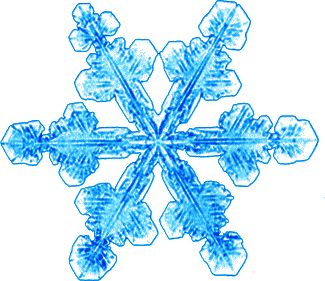 Świąteczne słuchowiska:             https://www.youtube.com/watch?v=tKsb2Ow-dD4             https://www.youtube.com/watch?v=CiMs5TnMj2EGry edukacyjne:https://kiddoland.pl/gry-liska-sprytka/sniegowe-paryhttps://kiddoland.pl/gry-krecika-koptusia/kartka-swiatecznahttps://kiddoland.pl/gry-krecika-koptusia/sniegowe-balwankihttps://kiddoland.pl/gry-krecika-koptusia/tworzenie-bombkiPraca plastyczno-techniczna:	https://pracaplastyczna.pl/index.php/basnie/381-spiacy-krasnalhttps://ekodziecko.com/bombki-na-choinkehttps://ekodziecko.com/aniolek-witraz-dla-najmlodszychPiosenki dla dzieci:            https://www.youtube.com/watch?v=mGAYzlqj-aE            https://www.youtube.com/watch?v=CXaOaz3a8Cg            https://www.youtube.com/watch?v=NJ8U6TEO-qEKarty pracy:              https://pl.pinterest.com/pin/1125968643470115/            https://pl.pinterest.com/pin/6122149481488466/             https://pl.pinterest.com/pin/862791241081821865/             https://pl.pinterest.com/pin/575053446155133521/Kryteria sukcesu: - rozwijam umiejętność słuchania,- potrafię streścić treść wysłuchanego tekstu, - ćwiczę zdolności wokalne, - kształtuję zdolności plastyczno-techniczne, - rozwijam umiejętności manualne,- rozwijam własną wyobraźnię, - rozwijam umiejętności zapamiętywania i koncentracji,- rozwijam umiejętność logicznego myślenia.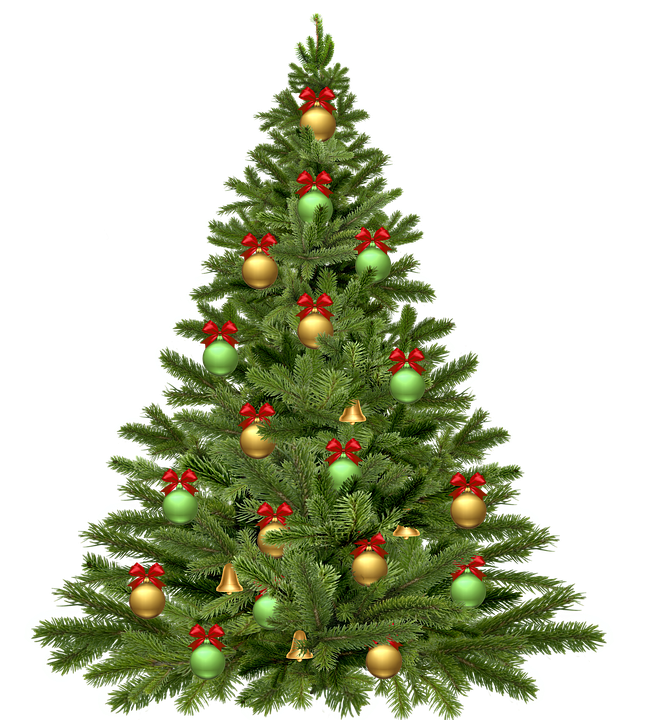 